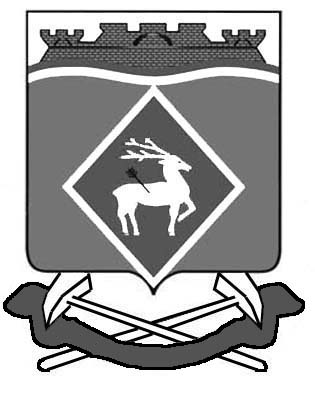 РОССИЙСКАЯ ФЕДЕРАЦИЯРОСТОВСКАЯ ОБЛАСТЬМУНИЦИПАЛЬНОЕ ОБРАЗОВАНИЕ «СИНЕГОРСКОЕ СЕЛЬСКОЕ ПОСЕЛЕНИЕ»АДМИНИСТРАЦИЯ СИНЕГОРСКОГО СЕЛЬСКОГО ПОСЕЛЕНИЯ                               ПОСТАНОВЛЕНИЕот  07.05.2020 	 №80                                
 п. Синегорский               О создании консультативного Совета по межнациональным и межконфессиональным отношениям при Администрации Синегорского              сельского поселения	В целях разработки и реализации мер, направленных на укрепление межнационального и межконфессионального мира и согласия, поддержку и развитие культуры народов Российской Федерации, проживающих на территории Синегорского сельского поселения, Администрация Синегорского сельского поселения  постановляет:1. Создать консультативный Совет по межнациональным и межконфессиональным отношениям при Администрации Синегорского сельского поселения2. Утвердить Положение о консультативном Совете по межнациональным и межконфессиональным отношениям при Администрации Синегорского сельского поселения согласно приложению 1 к данному постановлению.3. Утвердить состав консультативного Совета по межнациональным и межконфессиональным отношениям при Администрации Синегорского сельского поселения согласно приложению 2 к данному постановлению.5. Постановление вступает в силу со дня его принятия и подлежит размещению на официальном сайте Администрации Синегорского сельского поселения .7. Контроль за исполнением настоящего постановления оставляю за собой.    И. о. главы  АдминистрацииСинегорского сельского поселения                                                   Т. А. СуржиковаСогласовано:Зав. сектором по общим и земельно-правовым вопросам	С. П. БесединаПроект вносит:Специалист первой категориисектора муниципального хозяйства	   О. В. РочеваПриложение 1 к постановлению Администрации Синегорского сельского поселенияот  ____ №_____ Положениео консультативном Совете по вопросам межнациональных и межконфессиональных отношений при Администрации Синегорского сельского поселения1.Общие положения1.1. Консультативный Совет по вопросам межнациональных и межконфессиональных отношений при Администрации Синегорского сельского поселения (далее - Совет) является совещательным органом, образованным в целях разработки и реализации мер, направленных на укрепление межнационального и межконфессионального согласия, поддержку и развитие культуры народов Российской Федерации, проживающих на территории Синегорского сельского поселения, обеспечения взаимодействия Администрации Синегорского сельского поселения с национально-культурными объединениями, укрепления межнационального согласия и взаимопонимания.1.2. В своей деятельности Совет руководствуется Конституцией РФ, федеральными конституционными законами, федеральными законами, указами и распоряжениями Президента Российской Федерации, распоряжениями и постановлениями Правительства Российской Федерации, областными законами и постановлениями Правительства Ростовской области, Уставом муниципального образования «Синегорское сельское поселение», муниципальными нормативно- правовыми актами, а также настоящим Положением.1.3. Совет осуществляет свою деятельность на общественных началах.2. Задачи, функции и права Совета2.1. Основными задачами Совета являются:- обеспечение взаимодействия с национальными диаспорами, этническими группами, национально-культурными объединениями, конфессиями, существующими на территории Синегорского сельского поселения, укрепление связей между ними;- содействие в определении основных направлений деятельности Администрации Синегорского сельского поселения (далее - Администрация) в сфере национально-культурных, межнациональных и межконфессиональных отношений;- участие в разработке и реализации национально-культурных программ и мероприятий, осуществляемых в Синегорском сельском поселении;- содействие укреплению межнационального и межконфессионального мира и согласия, взаимопонимания, мира и толерантности в многонациональном сообществе Синегорского сельского поселения.2.2. Совет осуществляет следующие функции:- участвует в подготовке и разработке рекомендаций и предложений главе Администрации Синегорского сельского поселения по совершенствованию национально-культурных, межнациональных отношений;- представляет главе Администрации Синегорского сельского поселения  доклады по вопросам реализации государственной национальной политики на территории Синегорского сельского поселения;- информирует главу Администрации Синегорского сельского поселения о деятельности национальных диаспор, о состоянии и проблемах реализации конституционных прав представителей национальных диаспор;- принимает участие в обсуждении проектов постановлений Администрации Синегорского сельского поселения, затрагивающих межнациональные отношения;- анализирует практику межнациональных отношений, поддерживает контакты с представителями (старейшинами) национальных диаспор;- участвует в организации совещаний, круглых столов, конференций по вопросам межнациональных и межконфессиональных отношений;- принимает участие в разработке, подготовке и публикации методических, справочных и информационно-аналитических материалов по вопросам, входящим в компетенцию Совета.2.3. Для осуществления своих функций Совет имеет право:- запрашивать и получать, в установленном законом порядке от служб, ведомств, учреждений и организаций Синегорского сельского поселения  и их должностных лиц необходимую информацию по вопросам, относящимся к компетенции Совета;- привлекать, в установленном законодательством порядке, к работе Совета специалистов и экспертов;- создавать рабочие группы из числа членов Совета и работников Администрации Синегорского сельского поселения для подготовки рекомендаций и предложений, проведения экспертно-аналитической работы в пределах компетенции Совета.3. Состав Совета и организация его работы3.1. Состав Совета утверждается постановлением Администрации Синегорского сельского поселения. В состав Совета входят председатель Совета, секретарь Совета и члены Совета.  Совет должен состоять из нечетного количества человек. Минимальное количество членов в составе Совета должно составлять не меньше пяти.3.2. Члены Совета осуществляют свою деятельность на общественных началах.3.3. Председатель Совета осуществляет общее руководство деятельностью Совета, определяет повестку дня и ведет заседания Совета.3.4. Секретарь Совета ведет делопроизводство Совета.3.5. Заседания Совета проводятся по мере необходимости, но не реже одного раза в полугодие.3.6. Заседание Совета правомочно, если на нем присутствует более половины членов Совета.3.7. Совет вправе приглашать на свои заседания представителей национально-культурных объединений района, национальных диаспор, не входящих в состав Совета,  представителей Синегорского сельского поселения, учреждений и организаций Синегорского сельского поселения.3.8. Приглашенные на заседание Совета имеют право принимать участие в обсуждении рассматриваемых вопросов.3.9. Решения принимаются большинством голосов присутствующих на заседании членов Совета и оформляются протоколом, который подписывается председателем и секретарем.3.10. Решения Совета носят рекомендательный характер.4. Организация деятельности Совета4.1. Организационно-техническое обеспечение деятельности Совета осуществляет секретарь Совета.4.2. Подготовка вопросов для рассмотрения на заседании Совета и контроль за выполнением принятых решений осуществляется секретарем Совета. С этой целью секретарь:готовит проект повестки заседания Совета, организует подготовку материалов к заседаниям Совета;информирует членов Совета о месте, времени проведения и повестке заседания, обеспечивает их необходимыми справочно-информационными материалами;оформляет протокол заседаний Совета, направляет протокол членам Совета и информирует их о ходе применения на практике принятых решений.  4.3. Секретарь обеспечивает хранение протоколов заседаний Совета.Зав. сектором по общим и земельно-правовым вопросам	                       С. П. БесединаПриложение 2 к постановлению Администрации Синегорского сельского поселенияот ________ № _____Состав консультативного Советапо вопросам межнациональных и межконфессиональных отношенийпри Администрации Синегорского сельского поселенияЗав. сектором по общим и земельно-правовым вопросам	                       С. П. Беседина1. Суржикова     Татьяна Анатольевна- и. о. главы Администрации Синегорского сельского поселения, председатель Совета- и. о. главы Администрации Синегорского сельского поселения, председатель Совета2. Рочева                Ольга Васильевна-  специалист 1 категории сектора муниципального хозяйства Администрации Синегорского сельского поселения, секретарь Совета-  специалист 1 категории сектора муниципального хозяйства Администрации Синегорского сельского поселения, секретарь Совета3. Кондрашина Алевтина Петровна- специалист 2 категории по общим и земельно-правовым вопросам- специалист 2 категории по общим и земельно-правовым вопросам4. Довгаль           Татьяна Александровна- директор МБУК Синегорская КС- директор МБУК Синегорская КС5. Качурина            Елена Анатольевна- директор МБОУ СОШ № 15 (по согласованию)- директор МБОУ СОШ № 15 (по согласованию)6. Свинарев   Александр Николаевич- ст.участковый уполномоченный полиции ОУУП и ПДН ОМВД России по Белокалитвинскому району, майор полиции (по согласованию)- ст.участковый уполномоченный полиции ОУУП и ПДН ОМВД России по Белокалитвинскому району, майор полиции (по согласованию)7. Хамдиев Исмаил Халитович- руководитель этнической группы турок-месхетинцев, проживающей на территории Синегорского сельского поселения (по согласованию)- руководитель этнической группы турок-месхетинцев, проживающей на территории Синегорского сельского поселения (по согласованию)